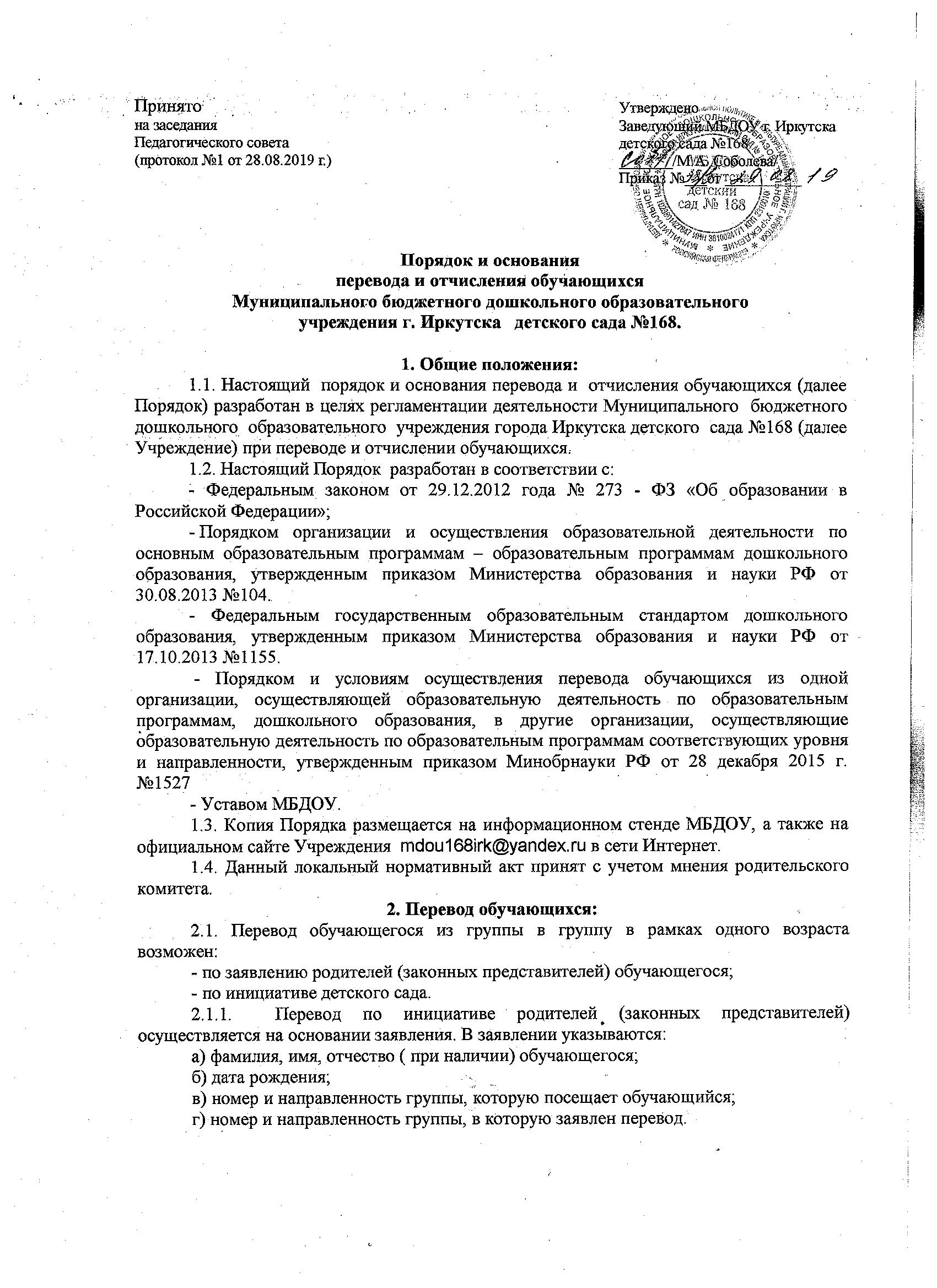 	Заявление  родителей  (законных  представителей)    о  переводе  обучающегося    из группы  в  группу  регистрируется  соответствии  с     установленными  в  детском      саду правилами организации делопроизводства.	Заявление  родителей  (законных  представителей)  рассматривается  заведующим  или ответственным лицом, назначенным заведующим детским садом, в течение 3 дней.	В переводе может быть отказано только при отсутствии свободных мест в группе, в которую заявлен перевод.	2.1.2.  Перевод  обучающегося  (обучающихся)  из  группы  в  группу  по  инициативе детского  сада  возможен  в  случае  изменения  количества  групп  одинаковой направленности,   реализующих    образовательную    программу  одинакового   уровня    и направленности, в том числе путем объединения групп.	Перевод  обучающегося  (обучающихся)  детского  сада  из  группы    в   группу  без изменения  условий  получения  образования  по  инициативе  детского  сада  оформляется приказом.	При  переводе  должно  быть  учтено  мнение  и  пожелания     родителей  (законных представителей)    обучающегося    (обучающихся)   с   учетом    обеспечения    требований законодательства к порядку организации и осуществления образовательной   деятельности по  образовательным  программам    дошкольного  образования.    Получение  письменного согласия  родителей  (законных  представителей)  обучающегося  (обучающихся)  на  такой перевод не требуется.	Решение  детского  сада  о  предстоящем  переводе  обучающегося  (обучающихся)  с обоснованием  принятия  такого  решения  доводится  до  сведения  родителей  (законных представителей)  обучающегося  (обучающихся)  не  позднее  чем  за  3  дня  до  издания приказа о переводе.	2.2.  Перевод  обучающегося  в  следующую  возрастную  группу  осуществляется  по истечении учебного года и не позднее 1 сентября на основании приказа заведующего. 	2.3.  Перевод  обучающегося  из  группы,  реализующей  основную  образовательную программу,  в  группу,  реализующую  адаптированную образовательную  программу, осуществляется  только с  согласия родителей (законных представителей) обучающегося и на основании заключения психолого-медико-педагогической комиссии.	Перевод  обучающегося  из  группы  одной  направленности  в  группу  детского  сада другой направленности оформляется приказом заведующего.3.  Отчисление обучающегося	3.1.  Прекращение    образовательных      отношений     (отчисление  обучающегося) возможно по основаниям, предусмотренным законодательством Российской Федерации:	а) в связи с завершением обучения;	б)  досрочно  по  инициативе  родителей  (законных  представителей),  в  том  числе  в порядке перевода.	3.2. При прекращении образовательных отношений в связи с завершением обучения заведующий издает приказ об отчислении обучающегося.	3.3. Досрочное прекращении образовательных отношений по инициативе родителей (законных   представителей)    осуществляется    на    основании    заявления.  В  заявлении указываются:	а) фамилия, имя, отчество (при наличии) обучающегося;	б) дата рождения;	в) номер и направленность группы, которую посещает обучающийся;	г)  наименование  образовательной  программы  (в  соответствии  с  договором  об 	образовании);	д) дата отчисления.	3.3.1.  Заведующий  издает  приказ  об  отчислении  обучающегося  в  течение  3  дней  с даты  регистрации  заявления,  но  не  позднее  даты  отчисления,  указанной  в  заявлении.  В приказе указывается дата отчисления обучающегося. 	3.3.2.  Отчисление  в  порядке  перевода  обучающегося  по  инициативе  родителей (законных представителей)  осуществляется  на основании заявления родителей (законных представителей) обучающегося.	Заведующий  в  трехдневный  срок  издает  распорядительный  акт  об  отчислении обучающегося в порядке перевода с указанием принимающей организации.	Заведующий   выдает  родителям  (законным  представителям)  личное  дело обучающегося  (далее  -  личное  дело).   Требование  предоставления  других  документов  в качестве основания для зачисления обучающегося в принимающую организацию в связи с переводом из данной организации не допускается.